Ordinal numbers = řadové číslovky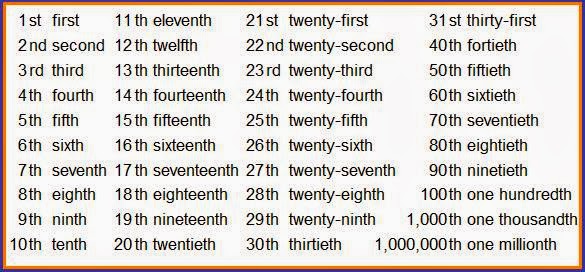 před řadovou číslovkou většinou píšeme určitý člen THE (the first, the seventeenth …)